  Автономная некоммерческая профессиональная образовательная организация«УРАЛЬСКИЙ ПРОМЫШЛЕННО – ЭКОНОМИЧЕСКИЙ ТЕХНИКУМ»ПРИКАЗ 24.12.2021 г.                                                                                          			 № 01-03/199                                      г. ЕкатеринбургО продлении зимних каникулВ связи с санитарно-эпидемиологической ситуацией в Свердловской области, рекомендациями Министерства образования и молодежной политики Свердловской области, Сантехнадзора и РоспотребнадзораПРИКАЗЫВАЮ:Увеличить продолжительность зимних каникул на очном отделении в АН ПОО «Уральский промышленно-экономический техникум» до 3 недель с 27.12.2021г. по 16.01.2022г. Начало учебных занятий во 2 семестре установить 17.01.2022г.В структурных подразделениях АН ПОО «Уральский промышленно-экономический техникум», находящихся в городах: Асбест, Алапаевск, Сухой Лог, Полевской, Ивдель, Нягань дату начала 2 семестра на очном отделении установить в соответствии с рекомендациями местных административных органов, возможно с 10.01.2022г.Выполнить необходимую корректировку графика образовательного процесса и учебных планов в связи с увеличением продолжительности зимних каникул с учетом необходимости обеспечения требований ФГОС СПО.Уведомить студентов и их родителей об изменении календарного учебного графика.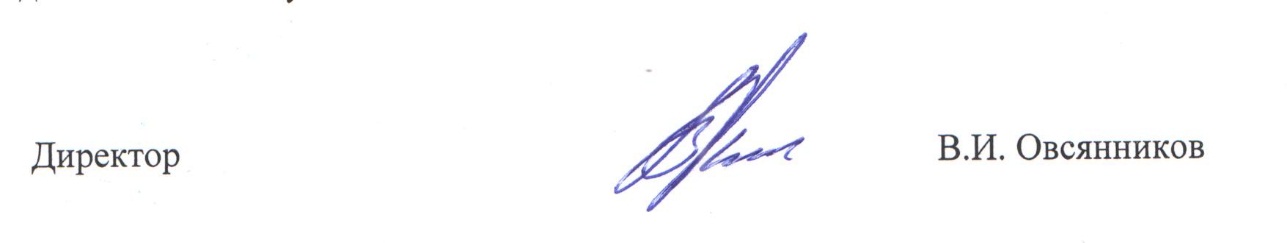 